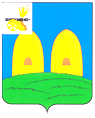 СОВЕТ ДЕПУТАТОВГРЯЗЕНЯТСКОГО СЕЛЬСКОГО ПОСЕЛЕНИЯРОСЛАВЛЬСКОГО РАЙОНА СМОЛЕНСКОЙ ОБЛАСТИРЕШЕНИЕот 28 июня 2018 года                                                                                              № 08О внесении изменений в Положение о земельном налоге на территории муниципального образования Грязенятского сельского поселения Рославльского района Смоленской области, утвержденное решением   Совета депутатов Грязенятского сельского поселения Рославльского района Смоленской области от 30.10.2006 г. №  27	В соответствии с Налоговым кодексом Российской Федерации, Уставом Грязенятского сельского поселения Рославльского района Смоленской области, Совет депутатов Грязенятского сельского поселения Рославльского района Смоленской области,РЕШИЛ:	1. Внести в Положение о земельном налоге на территории муниципального образования Грязенятского сельского поселения Рославльского района Смоленской области, утвержденное решением Совета депутатов Грязенятского сельского поселения Рославльского района Смоленской области от 30.10.2006 г. № 27 (в редакции решений Совета депутатов Грязенятского  сельского поселения Рославльского района Смоленской области от 26.06.2008г. №13; от 31.10.2008г. №24; от 28.08.2009г. №20; от 29.11.2010г. №4; от  22.12.2010г. №9; от 29.04.2011г. №12; от 20.06.2011г. №14, 19.08.2011 года № 21, от 30.11.2011 года № 28; от 08.10.2012  года № 27; от 12.11.2012 № 30, от 18.11.2013 года № 20, от 28.07.2014 г. №15, от 29.01.2016 г. №02, от 14.11.2016 г. № 18, от 30.05.2017 г. № 10,от 22.05. 2018 №06) следующие изменения:1) пункт 1 статьи 5 дополнить абзацем седьмым следующего содержания:«Изменение кадастровой стоимости земельного участка вследствие изменения вида разрешенного использования земельного участка, его перевода из одной категории земель в другую и (или) изменения площади земельного участка учитывается при определении налоговой базы со дня внесения в Единый государственный реестр недвижимости сведений, являющихся основанием для определения кадастровой стоимости.»; 2) статью 11: а) дополнить пунктом 7.1 следующего содержания: «7.1. В случае изменения в течение налогового (отчетного) периода вида разрешенного использования земельного участка, его перевода из одной категории земель в другую и (или) изменения площади земельного участка исчисление суммы налога (суммы авансового платежа по налогу) в отношении такого земельного участка производится с учетом коэффициента, определяемого в порядке, аналогичном установленному пунктом 7 настоящей статьи.»; б) пункт 9 изложить в следующей редакции «9. Налогоплательщики - физические лица, имеющие право на налоговые льготы, в том числе в виде налогового вычета, установленные законодательством о налогах и сборах, представляют в налоговый орган по своему выбору заявление о предоставлении налоговой льготы, а также вправе представить документы, подтверждающие право налогоплательщика на налоговую льготу.Подтверждение права налогоплательщика на налоговую льготу осуществляется в порядке, аналогичном порядку, предусмотренному пунктом 3 статьи 361.1 Налогового кодекса Российской Федерации.Форма заявления о предоставлении налоговой льготы и порядок ее заполнения, формат представления такого заявления в электронной форме утверждаются федеральным органом исполнительной власти, уполномоченным по контролю и надзору в области налогов и сборов.В случае возникновения (прекращения) у налогоплательщиков в течение налогового (отчетного) периода права на налоговую льготу исчисление суммы налога (суммы авансового платежа по налогу) в отношении земельного участка, по которому предоставляется право на налоговую льготу, производится с учётом коэффициента, определяемого как отношение числа полных месяцев, в течение которых отсутствует налоговая льгота, к числу календарных месяцев в налоговом (отчетном) периоде. При этом месяц возникновения права на налоговую льготу, а также месяц прекращения указанного права принимается за полный месяц.».         2. Настоящее решение подлежит официальному опубликованию в газете «Рославльская правда».  3. Настоящее решение вступает в силу не ранее чем по истечении одного месяца со дня его официального опубликования и не ранее 1-го числа очередного налогового периода по соответствующему налогу, за исключением подпункта б пункта 2 части 1 настоящего решения.	4. Положения подпункта б пункта 2 части 1 настоящего решения вступают в силу после его официального опубликования и применяются к порядку исчисления земельного налога за налоговые периоды начиная с 2017 года.5. Контроль исполнения настоящего решения возложить на депутатскую комиссию по налогам, бюджету и финансам (Н.В. Маслову).Глава муниципального образованияГрязенятского сельского поселенияРославльского района Смоленской области                                      Г.И.МамонтовУТВЕРЖДЕНОРешением  Совета    депутатов Грязенятского сельского поселения Рославльского района Смоленской областиот 30.10.2006 г. № 27Положениео земельном налоге на территории Муниципального образования Грязенятское сельское поселениеСтатья 1. Общие положенияНастоящим Положением в соответствии с Налоговым кодексом Российской Федерации    на    территории муниципального образования  (далее – МО) Грязенятское сельское поселение Рославльского района Смоленской области (далее – сельское поселение) определяются ставки, порядок и сроки уплаты земельного налога, налоговые льготы, а также порядок и сроки представления налогоплательщиками документов, подтверждающих право на уменьшение налоговой базы.Статья 2. Налогоплательщики1.	Налогоплательщиками    земельного налога    (далее    в    настоящем    Положении налогоплательщики)   признаются   организации   и   физические   лица,   обладающие земельными участками на праве собственности, праве постоянного (бессрочного) пользования или праве пожизненно наследуемого владения.В отношении земельных участков, входящих в имущество, составляющего паевой инвестиционный фонд, налогоплательщиками признаются управляющие компании. При этом налог уплачивается за счет имущества, составляющего паевой инвестиционный фонд.(абзац введен решением Совета депутатов от 30.11.2011 года № 28)2.	Не признаются налогоплательщиками организации и физические лица в отношении  земельных  участков,   находящихся  у  них  на  праве  безвозмездного срочного пользования или переданных им по договору аренды.Статья 3. Объект налогообложенияОбъектом налогообложения признаются земельные участки, расположенные на территории МО Грязенятское сельское  поселение, на которой введен земельный налог. Не признаются объектом налогообложения:1)	земельные участки, изъятые из оборота в соответствии с законодательством Российской Федерации;земельные    участки,     ограниченные    в    обороте    в    соответствии    с законодательством    Российской    Федерации,    которые    заняты    особо    ценными объектами   культурного   наследия   народов   Российской   Федерации,   объектами, включенными в Список всемирного наследия, историко-культурными заповедниками, объектами археологического наследия, музеями-заповедниками;(пункт 2 в редакции решения Совета депутатов от 20.11.2014 года №24)(пункт 3 считать утратившим силу решением Совета депутатов от 07.03.2013 года № 02)земельные    участки,    из состава земель лесного фонда;(пункт 4 в редакции решения Совета депутатов от 26.06.2008 года №13)земельные    участки,    ограниченные    в    обороте    в    соответствии    с законодательством Российской Федерации, занятые  находящимися в государственной собственности   водными   объектами  в  составе   водного   фонда; (пункт 5 в редакции решения Совета депутатов от 26.06.2008 года №13)земельные участки, входящие в состав общего имущества многоквартирного дома.(пункт 6 введен решением Совета депутатов от 20.11.2014 года №24)Статья 4. Налоговая базаНалоговая база определяется в отношении каждого земельного участка как его кадастровая стоимость по состоянию на 1 января года, являющегося налоговым периодом. Налоговая база в отношении земельного участка, находящегося на территории нескольких муниципальных образований (на территориях муниципального образования и городов федерального значения Москвы и Санкт-Петербурга), определяется по каждому муниципальному образованию (городам федерального значения Москве и Санкт-Петербургу). При этом налоговая база в отношении доли земельного участка, расположенного в границах соответствующего муниципального образования (городов федерального значения Москвы и Санкт-Петербурга), определяется как доля кадастровой стоимости всего земельного участка, пропорциональная стоимости всего земельного участка.Кадастровая стоимость земельного участка определяется в соответствии с земельным законодательством Российской Федерации.Статья 5. Порядок определения налоговой базы1. Налоговая база определяется в отношении каждого земельного участка как его кадастровая стоимость по состоянию на 1 января года, являющегося налоговым периодом.В отношении земельного участка, образованного в течение налогового периода, налоговая база в данном налоговом периоде определяется как его кадастровая стоимость на день внесения в Единый государственный реестр недвижимости сведений, являющихся основанием для определения кадастровой стоимости такого земельного участка.(абзац второй в редакции решения Совета депутатов от 30.05.2017 года №10)Налоговая база в отношении земельного участка, находящегося на территориях нескольких муниципальных образований, определяется по каждому муниципальному образованию. При этом налоговая база в отношении доли земельного участка, расположенного в границах соответствующего муниципального образования, определяется как доля кадастровой стоимости всего земельного участка, пропорциональная указанной доле земельного участка.       Изменение кадастровой стоимости земельного участка в течение налогового периода не учитывается при определении налоговой базы в этом и предыдущих налоговых периодах, если иное не предусмотрено настоящим пунктом.       Изменение кадастровой стоимости земельного участка вследствие исправления технической ошибки, допущенной органом, осуществляющим государственный кадастровый учет, при ведении государственного кадастра недвижимости, учитывается при определении налоговой базы начиная с налогового периода, в котором была допущена такая техническая ошибка.        В случае изменения кадастровой стоимости земельного участка по решению комиссии по рассмотрению споров о результатах определения кадастровой стоимости или решению суда в порядке, установленном статьей 24.18 Федерального закона от 29 июля 1998 года N 135-ФЗ «Об оценочной деятельности в Российской Федерации», сведения о кадастровой стоимости, установленной решением указанной комиссии или решением суда, учитываются при определении налоговой базы начиная с налогового периода, в котором подано соответствующее заявление о пересмотре кадастровой стоимости, но не ранее даты внесения в Единый государственный реестр недвижимости кадастровой стоимости, которая являлась предметом оспаривания.(абзац шестой в редакции решения Совета депутатов от 30.05.2017 года №10)Изменение кадастровой стоимости земельного участка вследствие изменения вида разрешенного использования земельного участка, его перевода из одной категории земель в другую и (или) изменения площади земельного участка учитывается при определении налоговой базы со дня внесения в Единый государственный реестр недвижимости сведений, являющихся основанием для определения кадастровой стоимости.(абзац седьмой введен решением Совета депутатов от 28.06.2018 года №08)(пункт 1 в редакции решения Совета депутатов от 20.11.2014 года №24)2.Налоговая база определяется отдельно в отношении долей в праве общей
собственности на земельный участок, в отношении которых налогоплательщиками признаются разные лица либо установлены различные налоговые ставки.3. Налогоплательщики-организации определяют налоговую базу самостоятельно на основании сведений Единого государственного реестра о каждом земельном участке,   принадлежащем   им   на   праве   собственности   или   праве   постоянного (бессрочного) пользования.(абзац 2 признать утратившим силу решением Совета депутатов от 20.11.2014 года №24)(пункт 3 в редакции решения Совета депутатов от 30.05.2017 года № 10)Для налогоплательщиков - физических лиц налоговая база определяется представительным органом муниципального образования в соответствии с Налоговым кодексом Российской Федерации и на основании сведений, которые представляются в налоговые органы органами, осуществляющими государственный кадастровый учет, ведение государственного кадастра недвижимости и государственную регистрацию прав на недвижимое имущество и сделок с ним.(пункт 4 в редакции решения Совета депутатов от 20.11.2014 года №24)(пункт 4 в редакции решения Совета депутатов от 30.05.2017 года №10)5. Налоговая база уменьшается на величину кадастровой стоимости 600 квадратных метров площади земельного участка, находящегося в собственности, постоянном (бессрочном) пользовании или пожизненном наследуемом владении налогоплательщиков, относящихся к одной из следующих категорий:(абзац первый в редакции решения Совета депутатов от 22.05.2018 года №06)1) Героев Советского Союза, Героев Российской Федерации, полных кавалеров ордена Славы;2)	инвалидов I и II групп инвалидности;(пункт 2 в редакции решения Совета депутатов от 30.11.2011 года № 28)(пункт 2 в редакции решения Совета депутатов от 20.11.2014 года №24)инвалидов с детства;ветеранов и инвалидов Великой Отечественной войны, а также ветеранов и инвалидов боевых действий;физических лиц, имеющих право на получение социальной поддержки в соответствии с Законом Российской Федерации «О социальной защите граждан, подвергшихся воздействию радиации вследствие катастрофы на Чернобыльской АЭС» (в редакции Закона Российской Федерации от 18 июня 1992 года N 3061-1), в соответствии с Федеральным законом от 26 ноября 1998 года N 175-ФЗ «О социальной защите граждан Российской Федерации, подвергшихся воздействию радиации вследствие аварии в 1957 году на производственном объединении «Маяк» и сбросов радиоактивных отходов в реку «Теча» и в соответствии с Федеральным законом от 10 января 2002 года N 2-ФЗ «О социальных гарантиях гражданам, подвергшимся радиационному воздействию вследствие ядерных испытаний на Семипалатинском полигоне;(пункт 5 в редакции решения Совета депутатов от 20.11.2014 года №24)6)	физических  лиц,   принимавших  в  составе  подразделений  особого  риска непосредственное   участие   в   испытаниях   ядерного   и   термоядерного   оружия, ликвидации аварий ядерных установок на средствах вооружения и военных объектах;7) физических лиц, получивших или перенесших лучевую болезнь или ставших  инвалидами в результате испытаний, учений и иных работ, связанных с любыми видами ядерных установок, включая ядерное оружие и космическую технику;8) пенсионеров, получающих пенсии, назначаемые в порядке, установленном пенсионным законодательством, а также лиц, достигших возраста 60 и 55 лет (соответственно мужчины и женщины), которым в соответствии с законодательством Российской Федерации выплачивается ежемесячное пожизненное содержание.(подпункт 8 введен решением Совета депутатов от 22.05.2018 года №06)6. (пункт 6 утратил силу решением Совета депутатов от 22.05.2018 года №06)6.1. Уменьшение налоговой базы в соответствии с пунктом 5 настоящей статьи (налоговый вычет) производится в отношении одного земельного участка по выбору налогоплательщика. Уведомление о выбранном земельном участке, в отношении которого применяется налоговый вычет, представляется налогоплательщиком в налоговый орган по своему выбору до 1 ноября года, являющегося налоговым периодом, начиная с которого в отношении указанного земельного участка применяется налоговый вычет. Налогоплательщик, представивший в налоговый орган уведомление о выбранном земельном участке, не вправе после 1 ноября года, являющегося налоговым периодом, начиная с которого в отношении указанного земельного участка применяется налоговый вычет, представлять уточненное уведомление с изменением земельного участка, в отношении которого в указанном налоговом периоде применяется налоговый вычет. При непредставлении налогоплательщиком, имеющим право на применение налогового вычета, уведомления о выбранном земельном участке налоговый вычет предоставляется в отношении одного земельного участка с максимальной исчисленной суммой налога. Форма уведомления утверждается федеральным органом исполнительной власти, уполномоченным по контролю и надзору в области налогов и сборов.(пункт 6.1. введен решением Совета депутатов от 22.05.2018 года №06)7.	В случае, если при применении налогового вычета в соответствии с настоящей статьей налоговая база принимает отрицательное значение, в целях исчисления налога такая налоговая база принимается равной нулю.(пункт 7 в редакции решения Совета депутатов от 22.05.2018 года №06)Статья 6. Порядок и сроки предоставления налогоплательщиками документов, подтверждающих право на уменьшение налогооблагаемой базы.статья 6 утратила силу решением Совета депутатов от 14.11.2016 года № 18Статья 7. Особенности определения налоговой базы в отношении земельных участков, находящихся в общей собственности1.	Налоговая база в отношении земельных участков, находящихся в общей долевой    собственности,    определяется    для    каждого    из    налогоплательщиков, являющихся собственниками данного земельного участка, пропорционально его доле в общей долевой собственности.Налоговая база в отношении земельных участков, находящихся в общей совместной   собственности,   определяется   для   каждого   из   налогоплательщиков, являющихся собственниками данного земельного участка, в равных долях.Если при приобретении здания, сооружения, или другой недвижимости к приобретателю (покупателю) в соответствии с законом или договором переходит право собственности на ту часть земельного участка, которая занята недвижимостью и необходима для ее использования, налоговая база в отношении данного земельного участка для указанного  лица  определяется  пропорционально  его доле в праве собственности на данный земельный участок.Если приобретателями (покупателями) здания, сооружения или другой недвижимости выступают несколько лиц, налоговая база в отношении части земельного участка, которая занята недвижимостью и необходима для ее использования, для указанных лиц определяется пропорционально их доле в праве собственности (в площади) на указанную недвижимость.Статья 8. Налоговый период. Отчетный периодНалоговым периодом признается календарный год.Отчетным периодом для налогоплательщиков - организаций признаются первый квартал, второй квартал и третий квартал календарного года.(пункт 2 в редакции решения Совета депутатов от 26.06.2008 года №13)(пункт 2 в редакции решения Совета депутатов от 20.11.2014 года №24)Статья 9. Налоговая ставка1. Налоговые ставки устанавливаются в следующих размерах:(абзац второй утратил силу  решением Совета депутатов от 22.05.2018 года №06)-  0,22 процента - в отношении земельных участков, предоставленных физическим лицам и (или) их некоммерческим объединениям для размещения гаражей;-  0,3 процента - в отношении земельных участков:	отнесенных к землям сельскохозяйственного назначения или к землям в составе зон сельскохозяйственного использования в населенных пунктах и используемых для сельскохозяйственного производства;	занятых жилищным фондом и объектами инженерной инфраструктуры жилищно-коммунального комплекса (за исключением доли в праве на земельный участок, приходящейся на объект, не относящийся к жилищному фонду и к объектам инженерной инфраструктуры жилищно-коммунального комплекса) или приобретенных (предоставленных) для жилищного строительства;	приобретенных (предоставленных) для личного подсобного хозяйства, садоводства, огородничества или животноводства, а также дачного хозяйства;-  1,5 процента - в отношении земельных участков, предназначенных для размещения производственных и административных зданий, строений, коммунального хозяйства, материально-технического, продовольственного снабжения, объекта торговли и заготовок;- 0,7 процента - в отношении земельных участков для размещения домов многоэтажной жилой застройки;- 1,5 процента - в отношении земельных участков, предназначенных для размещения объектов образования, науки, культуры, здравоохранения и социального обеспечения, физической культуры и спорта, искусства, религии;- 1,5 процента - в отношении прочих земельных участков;- 1,5 процента кадастровой стоимости земельного участка – в отношении земельных участков, предоставленных для сельскохозяйственного производства физическим и юридическим лицам, и не используемые ими в соответствие с разрешенным использованием.(абзац введен решением Совета депутатов от 20.11.2014 года №24)(статья 9 в редакции решения Совета депутатов от 18.11.2013 года № 20)Статья 10. Налоговые льготы(статья 10 в редакции решения Совета депутатов от 14.11.2016 года №18)Налоговую льготу помимо категорий налогоплательщиков, указанных в ст. 395 Налогового кодекса Российской Федерации, имеют: 1) органы местного самоуправления; 2) муниципальные учреждения (автономные, бюджетные и казённые), финансовое обеспечение функций которых, в том числе по оказанию  муниципальных услуг физическим и юридическим лицам в соответствии с  муниципальным заданием, осуществляется за счёт средств  бюджетов муниципальных образований Рославльского района Смоленской области на основе бюджетной сметы или субсидии на выполнение  муниципального задания;  3) ветераны и инвалиды Великой Отечественной войны.Освобождаются от налогообложения:организации и учреждения уголовно-исполнительной системы Министерства юстиции     Российской     Федерации     -     в     отношении     земельных     участков, предоставленных    для    непосредственного    выполнения    возложенных   на    эти организации и учреждения функций;организации - в отношении земельных участков, занятых государственными автомобильными дорогами общего пользования;религиозные организации - в отношении принадлежащих, им земельных
участков, на которых расположены здания, строения и сооружения религиозного и благотворительного назначения;4)	общероссийские   общественные   организации   инвалидов   (в   том   числе созданные как союзы общественных организаций инвалидов), среди членов которых инвалиды и их законные представители составляют не менее 80 процентов, - в отношении земельных участков, используемых ими для осуществления уставной деятельности;организации, уставный капитал которых полностью состоит из вкладов указанных общероссийских общественных организаций инвалидов, если среднесписочная численность инвалидов среди их работников составляет не менее 50 процентов, а их доля в фонде оплаты труда - не менее 25 процентов, - в отношении земельных участков, используемых ими для производства и (или) реализации товаров (за исключением подакцизных товаров, минерального сырья и иных полезных ископаемых, а также иных товаров по перечню, утверждаемому Правительством Российской   Федерации   по   согласованию   с   общероссийскими   общественными организациями инвалидов), работ и услуг (за исключением брокерских и иных посреднических услуг);учреждения, единственными собственниками имущества которых являются указанные общероссийские общественные организации инвалидов, - в отношении земельных участков, используемых ими для достижения образовательных, культурных, лечебно-оздоровительных, физкультурно-спортивных, научных, информационных и иных целей социальной защиты и реабилитации инвалидов, а также для оказания правовой и иной помощи инвалидам, детям-инвалидам и их родителям;5) организации народных художественных промыслов - в отношении земельных участков,     находящихся     в     местах     традиционного     бытования     народных художественных промыслов и используемых для производства и реализации изделий народных художественных промыслов;6) органы местного самоуправления;7) муниципальные учреждения (автономные, бюджетные и казённые), финансовое обеспечение функций которых, в том числе по оказанию муниципальных услуг физическим и юридическим лицам в соответствии с муниципальном заданием, осуществляется за счет средств бюджетов муниципальных образований Рославльского района Смоленской области на основе бюджетной сметы или субсидий на выполнение муниципального задания;(пункт 7 в редакции решения Совета депутатов от 31.10.2008 года № 24)(пункт 7 в редакции решения Совета депутатов от 31.11.2011 года № 28)(пункт 7 в редакции решения Совета депутатов от 12.11.2012 года № 30)8) (пункт 8 считать утратившим силу решением Совета депутатов от 12.11.2012 года № 30)9) многодетные семьи;10) организации и учреждения – в отношении земельных участков, занятых городскими парками культуры и отдыха;(пункт 10 введен в редакции решения Совета депутатов от 31.10.2008 года № 24)11) ветераны и инвалиды Великой Отечественной войны.(пункт 11 введен в редакции решения Совета депутатов от 29.04.2011 года № 12)Статья 11. Порядок исчисления налога и авансовых платежей по налогу1. Сумма    налога    исчисляется    по    истечении    налогового    периода    как соответствующая налоговой ставке процентная доля налоговой базы, если иное не предусмотрено пунктами 11 и 12 настоящей статьи. 2.	Налогоплательщики-организации исчисляют сумму налога (сумму авансовых платежей по налогу) самостоятельно.(абзац 2 признать утратившим силу решением Совета депутатов от 20.11.2014 года №24)Сумма налога,    подлежащая    уплате    в    бюджет налогоплательщиками -  физическими лицами, исчисляется налоговыми органами.(пункт 3 в редакции решения Совета депутатов от 29.11.2010 года № 4)(пункт 3 в редакции решения Совета депутатов от 20.11.2014 года №24)(пункт 4 считать утратившим силу решением Совета депутатов от 29.11.2010 года № 4)Сумма налога, подлежащая уплате в бюджет по итогам налогового периода, определяется налогоплательщиками-организациями как разница между суммой налога, исчисленной в соответствии с пунктом 1 настоящей статьи и суммами, подлежащих уплате в течение налогового периода авансовых платежей по налогу.(пункт 5 в редакции решения Совета депутатов от 29.11.2010 года № 4)(пункт 5 в редакции решения Совета депутатов от 20.11.2014 года №24) 6. Налогоплательщики, в отношении которых отчетный период определен как квартал, исчисляют суммы авансовых платежей по налогу по истечении первого, второго и третьего квартала текущего налогового периода как одну четвертую соответствующей   налоговой   ставки   процентной   доли   кадастровой   стоимости земельного участка по состоянию на 01 января  года,  являющегося  налоговым периодом.7.	В случае возникновения (прекращения) у налогоплательщика в течение налогового (отчетного) периода права собственности (постоянного (бессрочного) пользования, пожизненного наследуемого владения) на земельный участок (его долю) исчисление суммы налога (суммы авансового платежа по налогу) в отношении данного земельного участка производится с учетом коэффициента, определяемого как отношение числа полных месяцев, в течение которых этот земельный участок находился в собственности (постоянном (бессрочном) пользовании, пожизненном наследуемом владении) налогоплательщика, к числу календарных месяцев в налоговом (отчетном) периоде.          Если возникновение права собственности (постоянного (бессрочного) пользования, пожизненного наследуемого владения) на земельный участок (его долю) произошло до 15-го числа соответствующего месяца включительно или прекращение указанного права произошло после 15-го числа соответствующего месяца, за полный месяц принимается месяц возникновения (прекращения) указанного права.          Если возникновение права собственности (постоянного (бессрочного) пользования, пожизненного наследуемого владения) на земельный участок (его долю) произошло после 15-го числа соответствующего месяца или прекращение указанного права произошло до 15-го числа соответствующего месяца включительно, месяц возникновения (прекращения) указанного права не учитывается при определении коэффициента, указанного в настоящем пункте(пункт 7 в редакции решения Совета депутатов от 20.11.2014 года №24)7.1. В случае изменения в течение налогового (отчетного) периода вида разрешенного использования земельного участка, его перевода из одной категории земель в другую и (или) изменения площади земельного участка исчисление суммы налога (суммы авансового платежа по налогу) в отношении такого земельного участка производится с учетом коэффициента, определяемого в порядке, аналогичном установленному пунктом 7 настоящей статьи.(пункт 7.1. введен решением Совета депутатов от 28.06.2018 года №08) 8.	В отношении земельного участка (его доли), перешедшего (перешедшей) по наследству к физическому лицу, налог исчисляется начиная с месяца открытия наследства.9. Налогоплательщики - физические лица, имеющие право на налоговые льготы, в том числе в виде налогового вычета, установленные законодательством о налогах и сборах, представляют в налоговый орган по своему выбору заявление о предоставлении налоговой льготы, а также вправе представить документы, подтверждающие право налогоплательщика на налоговую льготу.Подтверждение права налогоплательщика на налоговую льготу осуществляется в порядке, аналогичном порядку, предусмотренному пунктом 3 статьи 361.1 Налогового кодекса Российской Федерации.Форма заявления о предоставлении налоговой льготы и порядок ее заполнения, формат представления такого заявления в электронной форме утверждаются федеральным органом исполнительной власти, уполномоченным по контролю и надзору в области налогов и сборов.В случае возникновения (прекращения) у налогоплательщиков в течение налогового (отчетного) периода права на налоговую льготу исчисление суммы налога (суммы авансового платежа по налогу) в отношении земельного участка, по которому предоставляется право на налоговую льготу, производится с учётом коэффициента, определяемого как отношение числа полных месяцев, в течение которых отсутствует налоговая льгота, к числу календарных месяцев в налоговом (отчетном) периоде. При этом месяц возникновения права на налоговую льготу, а также месяц прекращения указанного права принимается за полный месяц.(пункт 9 в редакции решения Совета депутатов от 28.06.2018 года № 08)10.	По результатам проведения государственной кадастровой оценки земель кадастровая стоимость земельных участков по состоянию на 01 января календарного года подлежит доведению до сведения налогоплательщиков в порядке, определяемом Правительством Российской Федерации не позднее 01 марта этого года.(пункт10 в редакции решения Совета депутатов от 26.06.2008 года № 13)11.	В отношении земельных участков, приобретенных (предоставленных) в собственность юридическими лицами на условиях осуществления на них жилищного строительства, за исключением индивидуального жилищного строительства, осуществляемого физическими лицами, исчисление суммы налога (суммы авансовых платежей по налогу) производится налогоплательщиками-организациями с учетом коэффициента 2 в течение трехлетнего срока строительства начиная с даты государственной регистрации прав на данные земельные участки вплоть до государственной регистрации прав на построенный объект недвижимости. В случае завершения такого жилищного строительства и государственной регистрации прав на построенный объект недвижимости до истечения трехлетнего срока строительства сумма налога, уплаченного за этот период сверх суммы налога, исчисленной с учетом коэффициента 1, признается суммой излишне уплаченного налога и подлежит зачету (возврату) налогоплательщику в общеустановленном порядке.        В отношении земельных участков, приобретенных (предоставленных) в собственность юридическими лицами на условиях осуществления на них жилищного строительства, за исключением индивидуального жилищного строительства, осуществляемого физическими лицами, исчисление суммы налога (суммы авансовых платежей по налогу) производится налогоплательщиками-организациями с учетом коэффициента 4 в течение периода, превышающего трехлетний срок строительства, вплоть до даты государственной регистрации прав на построенный объект недвижимости.(пункт 11 в редакции решения Совета депутатов от 31.10.2008 года № 24)(пункт 11 в редакции решения Совета депутатов от 29.11.2010 года № 4)(пункт 11 в редакции решения Совета депутатов от 20.11.2014 года №24)12. В отношении земельных участков, приобретенных (предоставленных) в собственность физическими лицами для индивидуального  жилищного строительства,  исчисление суммы налога   производится с учетом  коэффициента 2 по истечении 10 лет с даты государственной регистрации прав на данные земельные участки вплоть до даты государственной регистрации прав на построенный объект недвижимости.(пункт 12 в редакции решения Совета депутатов от 31.10.2008 года № 24) (пункт 12 в редакции решения Совета депутатов от 29.11.2010 года № 4)13. Органы, осуществляющие ведение государственного земельного кадастра, и органы, осуществляющие государственную регистрацию прав на недвижимое имущество и сделок с ним, предоставляют информацию в налоговые органы в соответствии с пунктом 4 статьи 85 Налогового Кодекса РФ.(пункт 13 введен решением Совета депутатов от 31.10.2008 года № 24)14. Органы, осуществляющие ведение государственного земельного кадастра, и органы муниципальных образований ежегодно до 1 февраля года, являющегося налоговым периодом, обязаны сообщать в налоговые органы по месту своего нахождения сведения о земельных участках, признаваемых объектом налогообложения в соответствии со статьей 389 Налогового Кодекса РФ, по состоянию на 1 января года, являющегося налоговым периодом.(пункт 14 введен решением Совета депутатов от 31.10.2008 года № 24)Статья 12. Порядок и сроки уплаты налога и авансовых платежей по налогуНалогоплательщики-физические лица, уплачивают налог на основании налогового уведомления, направленного налоговым органом.(абзац 1 в редакции решения Совета депутатов от 20.11.2014 года №24)	Направление налогового уведомления допускается не более чем за три налоговых периода, предшествующих календарному году его направления.	(абзац  утратил силу решением Совета депутатов от 29.01.2016 года № 02) 	Возврат (зачет) суммы излишне уплаченного (взысканного) налога в связи с перерасчетом суммы налога осуществляется за период такого перерасчета в порядке, установленном статьями 78 и 79 Налогового кодекса РФ.	Налог подлежит уплате налогоплательщиками – физическими лицами в срок, установленный Налоговым Кодексом Российской Федерации (абзац  в редакции решения Совета депутатов от 08.10.2012 года № 27) (абзац  в редакции решения Совета депутатов от 28.07.2014 года № 15) (абзац  в редакции решения Совета депутатов от 14.11.2016 года № 18)(пункт 1 в редакции решения Совета депутатов от 29.11.2010 года № 4)(пункт 1 в редакции решения Совета депутатов от 20.06.2011 года № 16)2. Уплата налога для налогоплательщиков - организаций,    производится   авансовыми платежами в срок не позднее последнего числа месяца, следующего за истекшим отчетным периодом (до 01 мая, до 01 августа и до 01 ноября).(пункт 2 в редакции решения Совета депутатов от 14.11.2016 года № 18)3. Разница между суммой налога, исчисленной в соответствии с п.1 ст.11 настоящего положения и суммами, подлежащими уплате в течение налогового периода авансовых платежей по налогу, подлежит уплате в срок не позднее 15 февраля года, следующего за истекшим налоговым периодом распространяется на физические лица. (абзац 3 считать пунктом 3 введен решением Совета депутатов от 31.10.2008 года № 24)Статья 13. Налоговая декларация1.	Налогоплательщики   -   организации, по     истечении     налогового     периода представляют в налоговый орган по месту нахождения земельного участка налоговую декларацию по налогу.(абзац 2 признать утратившим силу решением Совета депутатов от 19.08.2011 года № 21)(пункт 1 в редакции решения Совета депутатов от 20.11.2014 года №24)2. (пункт 2 утратил силу решением Совета депутатов от 29.11.2010 года № 4)3. Налоговые декларации по налогу представляются налогоплательщиками не позднее 1 февраля года, следующего за истекшим налоговым периодом.(абзац 2 признать утратившим силу решением Совета депутатов от 29.11.2010 года № 4)Налогоплательщики, в соответствии со статьей 83 Налогового Кодекса РФ отнесенные к категории крупнейших, предоставляют налоговые декларации в налоговый орган по месту учета в качестве крупнейших налогоплательщиков.(пункт 4 в редакции решения Совета депутатов от 29.11.2010 года № 4)Предоставить право не исчислять авансовые платежи по земельному налогу в течении налогового периода следующей категории налогоплательщиков:- садоводческие товарищества (кооперативы)(статья 13 в редакции решения Совета депутатов от 31.10.2008 года № 24)